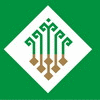 Организация _________________________________________________________________________в лице ____________________________________________________________________________________, действующего (ей) на основании _______________, просит включить в число участников выставки “Картофель - 2020” и оформить комплект документов для участия и оплаты.Реквизиты организации:Телефон: _________________ Факс: ______________________Адрес электронной почты: ______________________Почтовый адрес (с индексом): Юридический адрес (с индексом): ИНН: КПП:Наименование банка, город : Расчетный счет: Корреспондентский счет : БИК: Раздел выставки: Текст фризовой надписи: *В состав оборудованной площади входят: стол, 2 стула, розеткаНастоящая заявка является офертой со стороны Экспонента (Заказчика) на заключение с казенным унитарным предприятием КУП «Агро-Инновации» Чувашской Республики Договора на участие в выставке. Подписывая настоящую Заявку, Экспонент подтверждает свое участие в выставке “Картофель - 2020”. Заявка должна быть продублирована в Гугл форме по адресу: https://forms.gle/Q1eEzFCkSebjgkVS7Подпись  __________ /					«____»	_______________ 2019 г.                          м.п. 				* При необходимости можно заказать дополнительное выставочное оборудованиеСтоимость и характеристика дополнительного выставочного оборудования Подпись  __________ /					«____» ______________ 2019 г.                                  м.п. 				ПУБЛИКАЦИЯ В ОФИЦИАЛЬНОМ КАТАЛОГЕ ВЫСТАВКИКАРТОФЕЛЬ - 2020Заявка в формате Word и с подписью и печатью в сканированном виде представляетсяпо е-mail: agro-in9@cap.ru, факсу: (8352) 45-93-26Устроитель не несет ответственности за ошибки, содержащиеся в предоставленной информации после подписания Экспонентом данной Заявки.Заказчик несет полную ответственность за точность и достоверность предоставляемой информации.Подписи Сторон:ЗАЯВКУ НЕОБХОДИМО ПРИСЛАТЬ В ФОРМАТЕ (Microsoft Word), ДОСТУПНОМ ДЛЯ РЕДАКТИРОВАНИЯ. ОТРЕДАКТИРОВАННАЯ ЗАЯВКА БУДЕТ НАПРАВЛЕНА ВАМ ДЛЯ СОГЛАСОВАНИЯ.ЗАЯВКИ НА РАЗМЕЩЕНИЕ В ОФИЦИАЛЬНОМ КАТАЛОГЕ ВЫСТАВКИ ПРИНИМАЮТСЯ ДО 3 ФЕВРАЛЯ 2020 ГОДА. УЧАСТНИКИ, ПОДАВШИЕ ЗАЯВКУ ПОСЛЕ 3 ФЕВРАЛЯ, НЕ БУДУТ РАЗМЕЩЕНЫ В КАТАЛОГЕ.Официальная заявкаНаименование услуг Площадь стенда, кв.м.Сумма, руб.*Оборудованная площадь базовая, категория «Бизнес»*Оборудованная площадь угловая, категория «Бизнес»Регистрационный взнос для экспонента выставкиX3500Дополнительно оборудованиеХИТОГОXНаименование услугЕд.изм.Кол-воСумма, руб.Витрина вертикальная, 3500 руб./шт.штСтойка-ресепшн, 1000 руб./шт.штСтол пластиковый, 250 руб./шт.штСтул пластиковый, 100 руб./шт.штСветильники бра (белый и серый цвет), 100 руб./шт.штБуклетница, 500 руб./шт.штИтогоИтогоИтого1Название организации2Организационно-правовая форма3Адрес4Телефон5Факс 6E-mailСайт10Текст для размещения в каталоге (не более 2500 знаков)ЗАКАЗЧИК:____________ /             М.П.                                                                                              «       » ____________ 2020 г.